中華民國壘球協會WBSC 2022 U-12壘球世界盃選拔賽快篩／疫苗卡健康證明中華民國壘球協會WBSC 2022 U-12壘球世界盃選拔賽快篩／疫苗卡健康證明中華民國壘球協會WBSC 2022 U-12壘球世界盃選拔賽快篩／疫苗卡健康證明中華民國壘球協會WBSC 2022 U-12壘球世界盃選拔賽快篩／疫苗卡健康證明中華民國壘球協會WBSC 2022 U-12壘球世界盃選拔賽快篩／疫苗卡健康證明隊名隊名序號姓名賽前3天內居家或醫院快篩證明施打滿疫苗滿14天疫苗卡目前是否為居家隔離、居家檢疫或自主健康管理者是否有發燒、喉痛、頭疼、腹瀉、倦怠、流鼻水、嗅味覺異常、呼吸急促、呼吸道異常等症狀（1項以上）1OOO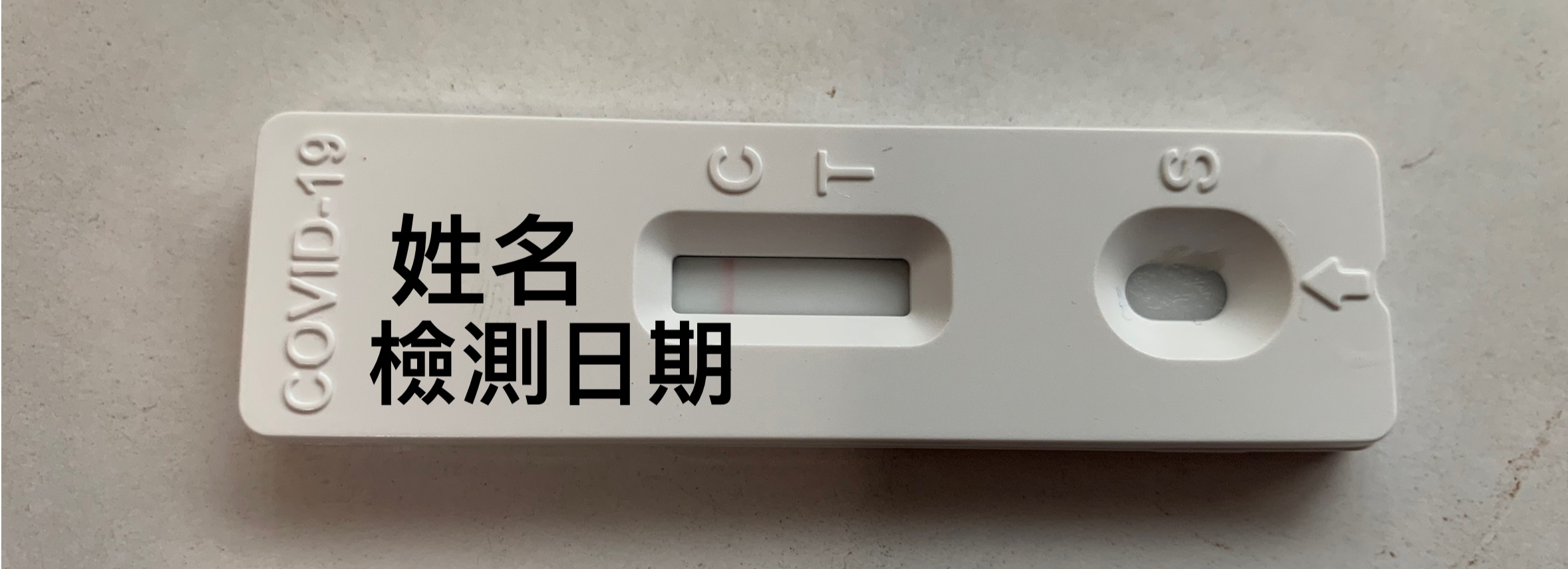 ☐是　☐否☐是　☐否2XXX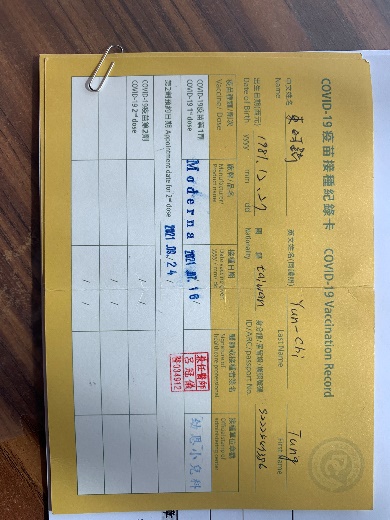 ☐是　☐否☐是　☐否3☐是　☐否☐是　☐否4☐是　☐否☐是　☐否5☐是　☐否☐是　☐否隊名隊名序號姓名賽前3天內居家/醫院快篩證明施打滿疫苗滿14天疫苗卡目前是否為居家隔離、居家檢疫或自主健康管理者是否有發燒、喉痛、頭疼、腹瀉、倦怠、流鼻水、嗅味覺異常、呼吸急促、呼吸道異常等症狀（1項以上）6☐是　☐否☐是　☐否7☐是　☐否☐是　☐否8☐是　☐否☐是　☐否9☐是　☐否☐是　☐否10☐是　☐否☐是　☐否隊名隊名序號姓名賽前3天內居家/醫院快篩證明施打滿疫苗滿14天疫苗卡目前是否為居家隔離、居家檢疫或自主健康管理者是否有發燒、喉痛、頭疼、腹瀉、倦怠、流鼻水、嗅味覺異常、呼吸急促、呼吸道異常等症狀（1項以上）11☐是　☐否☐是　☐否12☐是　☐否☐是　☐否13☐是　☐否☐是　☐否14☐是　☐否☐是　☐否15☐是　☐否☐是　☐否隊名隊名序號姓名賽前3天內居家/醫院快篩證明施打滿疫苗滿14天疫苗卡目前是否為居家隔離、居家檢疫或自主健康管理者是否有發燒、喉痛、頭疼、腹瀉、倦怠、流鼻水、嗅味覺異常、呼吸急促、呼吸道異常等症狀（1項以上）16☐是　☐否☐是　☐否17☐是　☐否☐是　☐否18☐是　☐否☐是　☐否19☐是　☐否☐是　☐否20☐是　☐否☐是　☐否隊名隊名序號姓名賽前3天內居家/醫院快篩證明施打滿疫苗滿14天疫苗卡目前是否為居家隔離、居家檢疫或自主健康管理者是否有發燒、喉痛、頭疼、腹瀉、倦怠、流鼻水、嗅味覺異常、呼吸急促、呼吸道異常等症狀（1項以上）21☐是　☐否☐是　☐否22☐是　☐否☐是　☐否23☐是　☐否☐是　☐否24☐是　☐否☐是　☐否25☐是　☐否☐是　☐否